Załącznik nr 2 do SWZ FORMULARZ OFERTOWY DANE WYKONAWCY:Nazwa (firma) WykonawcyAdres (ulica i nr, miejscowość, kod pocztowy, województwo)NIP/REGON:Tel:E-mail:Adres do korespondencji (jeżeli inny niż adres siedziby):Forma składania oferty:Ofertę składam samodzielnie*Ofertę składam wspólnie* z: ………………………………………………………………………………………………………….(np. spółki cywilne, konsorcja - należy wpisać nazwy i dane wszystkich Wykonawców)*niepotrzebne skreślić OFEROWANY PRZEDMIOT ZAMÓWIENIA:Przystępując do postępowania o udzielenie zamówienia publicznego prowadzonego w trybie podstawowym zgodnie z ustawą z dnia 11 września 2019 r. Prawo zamówień publicznych                      p.n.: „Sukcesywne dostawy artykułów żywnościowych na potrzeby Zespołu Żłobków Miejskich w Świdniku – RÓŻNE PRODUKTY SPOŻYWCZE”.               RÓŻNE PRODUKTY SPOŻYWCZEOFERUJEMY wykonanie całości w/w zadania za wynagrodzeniem w kwocie: 
brutto ................................ złsłownie (.........................................................................................................................................złotych)                     w tym podatek VAT  w kwocie ...................................zł. netto  ................................ złsłownie (........................................................................................................................................złotych) Załączamy wypełniony formularz cenowy (wg. załącznika nr 5 SWZ) * Jednocześnie informuję, że:Przewiduję udział  w realizacji zamówienia następujących podwykonawców*:*Należy wypełnić, jeżeli Wykonawca przewiduje udział podwykonawców. W przypadku niewskazania przez Wykonawcę części zamówienia, którą zamierza powierzyć podwykonawcom, Zamawiający przyjmie, że Wykonawca zrealizuje zamówienie samodzielnie.3.  OŚWIADCZENIA:Oświadczam, że zamówienie zostanie zrealizowane w terminach i na zasadach określonych w SWZ oraz we wzorze umowy.Oświadczam, że zapoznałem się ze Specyfikacją Warunków Zamówienia i nie wnoszę do niej zastrzeżeń oraz, że zdobyłem konieczne informacje do przygotowania oferty, a także podpiszę umowę zgodnie ze wzorem stanowiącym załącznik do niniejszej specyfikacji.Uważam się za związanym niniejszą ofertą na czas wskazany w Specyfikacji Warunków Zamówienia. Oświadczam, że wypełniłem obowiązki informacyjne przewidziane w art. 13 lub art. 14 RODO1) wobec osób fizycznych, od których dane osobowe bezpośrednio lub pośrednio pozyskałem w celu ubiegania się o udzielenie zamówienia publicznego w niniejszym postępowaniu.2)1) rozporządzenie Parlamentu Europejskiego i Rady (UE) 2016/679 z dnia 27 kwietnia 2016 r. w sprawie ochrony osób fizycznych w związku z przetwarzaniem danych osobowych i w sprawie swobodnego przepływu takich danych oraz uchylenia dyrektywy 95/46/WE (ogólne rozporządzenie o ochronie danych) (Dz. Urz. UE L 119 z 04.05.2016, str. 1). 2) W przypadku gdy Wykonawca nie przekazuje danych osobowych innych niż bezpośrednio jego dotyczących lub zachodzi wyłączenie stosowania obowiązku informacyjnego, stosownie do art. 13 ust. 4 lub art. 14 ust. 5 RODO treści oświadczenia wykonawca nie składa (w przypadku, gdy treść oświadczenia nie dotyczy Wykonawcy, oświadczenie należy przekreślić). Wykonawca informuje, że (zaznaczyć właściwe):wybór oferty nie będzie prowadzić do powstania u Zamawiającego obowiązku podatkowego,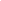      	wybór oferty będzie prowadzić do powstania u Zamawiającego obowiązku podatkowego w odniesieniu do następującego towaru lub usługi: ................................................................................................................... których dostawa lub świadczenie będą prowadzić do jego powstania. Wartość towaru lub usługi objętego obowiązkiem podatkowym Zamawiającego wynosi (bez kwoty podatku): ..................................................................zł. Zgodnie 
z wiedzą Wykonawcy do ww. towaru lub usługi zastosowanie będzie miała stawka podatku w wysokości .… %.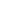 Rodzaj przedsiębiorstwa, jakim jest Wykonawca (proszę zaznaczyć tylko jedną opcję). 
W przypadku Wykonawców składających ofertę wspólną, należy wypełnić dla każdego podmiotu osobno:mikroprzedsiębiorstwo 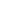 małe przedsiębiorstwo	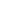  średnie przedsiębiorstwo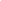  jednoosobowa działalność gospodarcza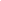 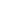 osoba fizyczna nieprowadząca działalności gospodarczejinny rodzaj, jaki: …………………………….…………………………………..........................................................				              (miejscowość, data)  .............……..……………………………………………..…..(Podpis Wykonawcy – należy podpisać kwalifikowanym podpisem elektronicznym lub podpisem zaufanym lub podpisem osobistym)Lp.WYKONAWCAAdres, NIP/REGON, dane kontaktowe1.2.Lp.Firma (nazwa) podwykonawcy 
(o ile jest znana)Część (zakres) zamówienia1.2.